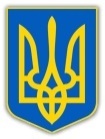 У К Р А Ї Н АХМЕЛЬНИЦЬКА ОБЛАСНА ДЕРЖАВНА АДМІНІСТРАЦІЯДЕПАРТАМЕНТ ОСВІТИ І НАУКИ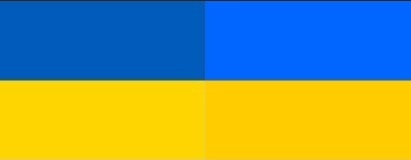 НАКАЗ17 ________                               Хмельницький                               № ______Про  внесення змін про затвердженняПоложення про  обласний конкурсансамблів народних інструментів, духових оркестрів та  вокально – інструментальних ансамблів“На  хвилях гармонії” серед учнів та працівників закладів професійної (професійно-технічної освіти)Відповідно до підпункту 6.19 Положення про Департамент освіти і науки Хмельницької обласної державної адміністрації, затвердженого розпорядженням  голови  Хмельницької обласної державної адміністрації  від 11.02. 2014  №49/2014 - р, з метою вдосконалення організації заходуНАКАЗУЮ:1. Внести зміни до Положення  про  обласний конкурс  ансамблів народних інструментів, духових оркестрів та  вокально - інструментальних ансамблів “На  хвилях гармонії” серед учнів та працівників закладів професійної  (професійно-технічної) освіти, затвердженого наказом управління освіти і науки  Хмельницької  обласної державної адміністраціі  від  15.03 2012  №  195-но, зареєстрованого в Головному управлінні юстиції у Хмельницькій області  від  20.03. 2012  за № 38/1174,  виклавши його у новій редакції (додається).2.  Цей наказ набирає  чинності після державної реєстрації у Головному територіальному управлінні юстиції у Хмельницькій області  з моменту його оприлюднення.3.  Контроль за виконанням цього наказу залишаю за собою.Директор Департаменту                      	                                            О. Фасоля_____________ 2018 р.                                             _____________ А.Харчук_____________ 2018 р.                                               _____________ С.Фіярська______________ 2018 р.                                      ____________ В. Тунгасова____________ 2018 р.                                            ___________ Н.Блажкова_____________2018 р.                                                  ____________ Т. ГригорчукАвдєєваЛ.Р..0382(65-23-13)ЗАТВЕРДЖЕНОНаказ управління освіти і науки Хмельницької обласної державної адміністраціївід 15.03.2012 № 195-но(у редакції наказу директора Департаменту освіти і наукиХмельницької обласної державноїадміністрації)_____________2018    №_______                                                       ПоложенняПро обласний конкурсансамблів народних інструментів, духових оркестрів та  вокально - інструментальних ансамблів  “На  хвилях гармонії” серед учнів та працівників закладів професійної (професійно-технічної) освітиІ. Загальні положення1. Обласний конкурс ансамблів народних інструментів, духових оркестрів та   вокально - інструментальних ансамблів “На хвилях гармонії” серед учнів та працівників  закладів  професійної (професійно-технічної) освіти  далі (Конкурс) проводиться з метою виховання гармонійно-розвиненої особистості на традиціях української культури, виховання учнів засобами духової, народної музики, виявлення і підтримки кращих учнівських колективів, розкриття талантів, залучення їх до активної участі у мистецькому житті країни, формування творчої еліти України.              2. Завданнями  конкурсу є:         формування національної свідомості;         любові до рідного краю, Батьківщини;         залучення учнів закладів професійної (професійно-технічної) освіти  до активної участі у мистецькому житті.           3. Використання та обробка персональних даних здійснюється згідно вимог Закону України «Про захист персональних даних». ІІ. Порядок і термін проведення           1.  Конкурс  проводиться щорічно:1-й етап - відбірковий, проводиться серед учнів та працівників  закладів  професійної (професійно-технічної) освіти;2-й етап – обласний, проводиться між переможцями 1-го етапу.2. Для участі у 2 етапі Конкурсу  учасники подають  заявку,  згідно з додатком,  на електронну адресу:  xdcevym@i.ua, або за тел. 0382(65-23-13). 3. Терміни  проведення етапів Конкурсу визначаються Хмельницьким державним  центром естетичного виховання учнівської молоді, про що учасникам повідомляється у листі-виклику.          ІІІ. Організація та керівництво проведення Конкурсу1. Для організації та проведення Конкурсу утворюються організаційний комітет та журі Конкурсу, склад яких затверджується:на 1-му етапі  -  наказом директора  закладу  професійної  (професійно-технічної) освіти;на 2-му етапі –  наказом директора Департаменту  освіти і науки  Хмельницької   обласної державної   адміністрації.2. Організаційні комітети Конкурсу  здійснюють  організаційні  заходи щодо проведення відповідних етапів Конкурсу.3.  Журі  Конкурсу  прослуховує  виконавців, здійснює підрахунок балів, визначає переможців. Рішення журі затверджується:на 1-му етапі  -  наказом директора  закладу  професійної  (професійно-технічної) освіти;на 2-му етапі -  наказом директора Департаменту  освіти і науки  Хмельницької   обласної державної   адміністрації. 4. Загальне керівництво підготовкою та проведенням Конкурсу здійснюють:Департамент освіти і науки Хмельницької обласної державної адміністрації; Хмельницький державний центр естетичного виховання учнівської молоді.ІІІ. Умови участі1. У  Конкурсі  приймають участь  учні та працівники  закладів  професійної (професійно-технічної)  освіти.2.  Кількість працівників закладів професійної (професійно-технічної)  освіти  у складі учнівських колективів не повинна  перевищувати   30%  від   кількості   учнів.          3.   Учасники   виконують   2   різнохарактерних  твори. 4.   Тривалість  виступу   до  10  хвилин.V. Критерії оцінювання 1.   Учасники  Конкурсу  оцінюються  у  5-ти  номінаціях:           солісти;            ансамблі народних інструментів;           вокально-інструментальні ансамблі;           духові оркестри;           малі форми ( дуети, тріо, квартети). 2. Оцінювання учасників Конкурсу журі здійснює за 15-ти бальною системою згідно з наступними критеріями:майстерність виконання  (15 балів);         інструментовка твору (авторська) (15 балів);          сценічний вигляд та культура виконання творів (15 балів);         творча індивідуальність (15 балів);  3. Максимальна кількість – 60 балів.               VІ. Підведення підсумків та нагородження 1. Підведення підсумків здійснюються журі на кожному етапі Конкурсу згідно з критеріями оцінювання. Переможцем вважається учасник, який набрав найбільшу кількість балів.2. Переможці (1 місце) та призери (2, 3 місце) визначаються за середньо - арифметичним балом.3. Якщо кількість балів рівна, місця поділяються між учасниками4. Переможці та призери Конкурсу нагороджуються дипломами Департаменту освіти і науки Хмельницької обласної державної адміністрації.VІІ. Фінансування Конкурсу1. Фінансові витрати на організацію та проведення Конкурсу здійснюються за рахунок коштів, не заборонених чинним законодавством.2. Оплата роботи членів журі Конкурсу здійснюється на договірних засадах відповідно до чинного законодавства України.Заступник директора – начальник управлінняпрофесійної освіти та ресурсногозабезпечення Департаменту освіти і наукиобласної державної адміністрації                                                              А.Харчук                                                                      Додаток  до  Положення про обласний   конкурс ансамблів народних інструментів, духових оркестрів та  вокально - інструментальних ансамблів “На  хвилях  гармонії” серед учнів та працівників закладів  професійної (професійно-технічної) освітиЗАЯВКАна участь в  обласному  конкурсі  ансамблів народних інструментів, духових оркестрів та  вокально - інструментальних ансамблів “На хвилях гармонії” серед учнів та працівників  закладів  професійної (професійно-технічної) освіти1. Повне найменування закладу професійної (професійно-технічної)освіти________________________________________________________________________________________________________________________________2. Назва колективу, кількість учасників _________________________________________________________________________________________3. Назва твору (П.І.П. авторів твору обов’язково) ______________________________________________________________________________________________________________________________________________________Заявка затверджується директоромнавчального закладу                                                  _______________ (П.І.П)Заступник директора – начальник управління професійної освіти та ресурсного забезпечення ДепартаментуНачальник відділу професійної освіти та виховної роботи управління професійної освіти та ресурсного забезпечення ДепартаментуГоловний спеціаліст-юрисконсульт Департаменту Головний спеціаліст відділу організаційно-нормативного забезпечення управління освітньої діяльності та організаційного забезпечення Департаменту Директор Хмельницького державногоцентру естетичного виховання учнівської молоді 